Przejdź przez labirynt.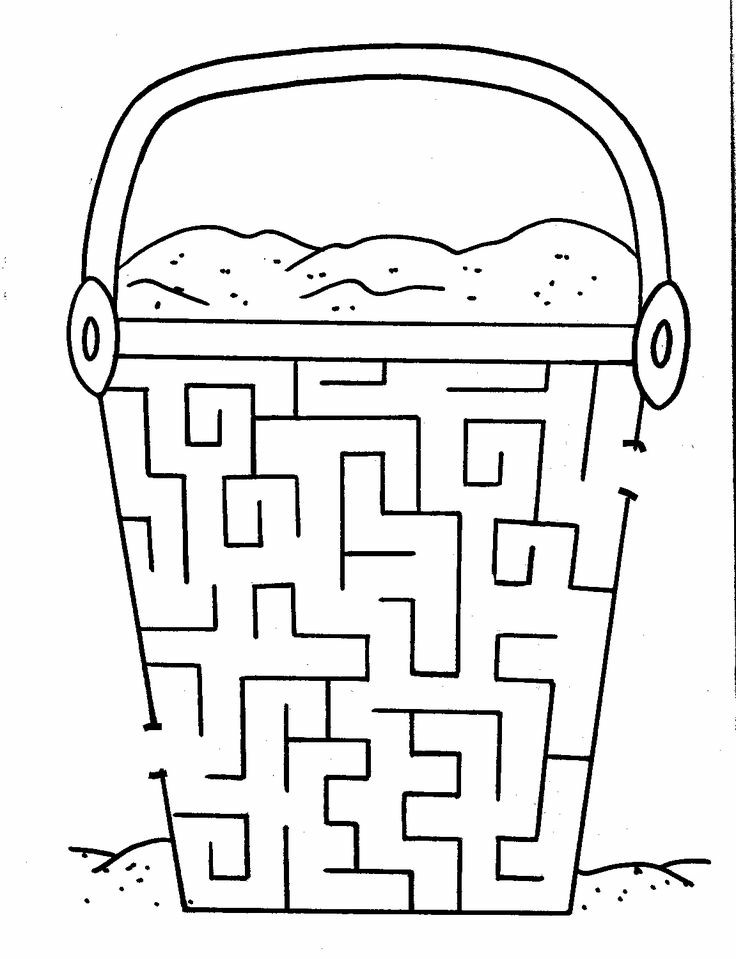 Zaznacz biedronkę, która ma tyle samo kropek co wskazane kropki po lewej stronie.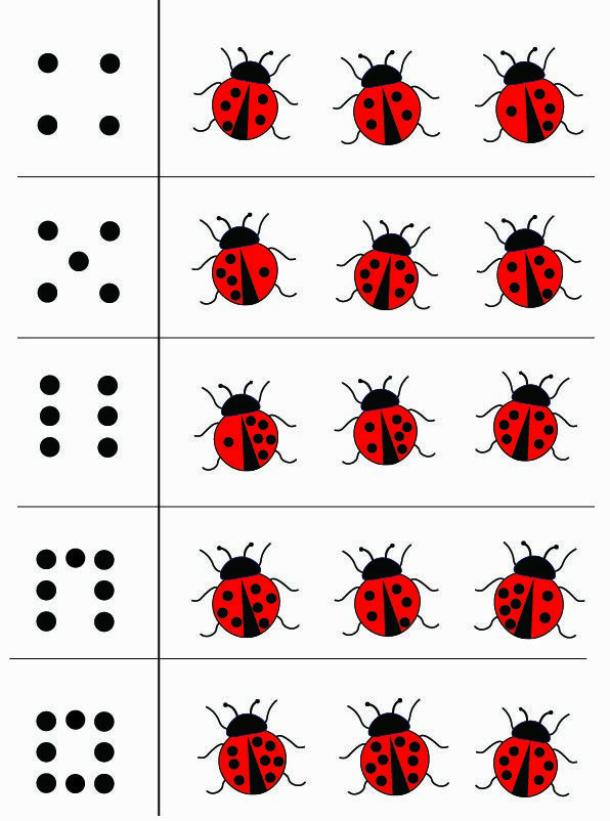 Dodaj.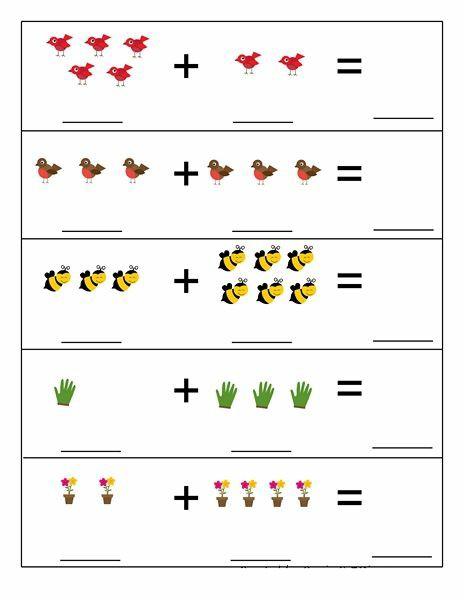 Rysuj po śledzie. Następnie pokoloruj obrazek. 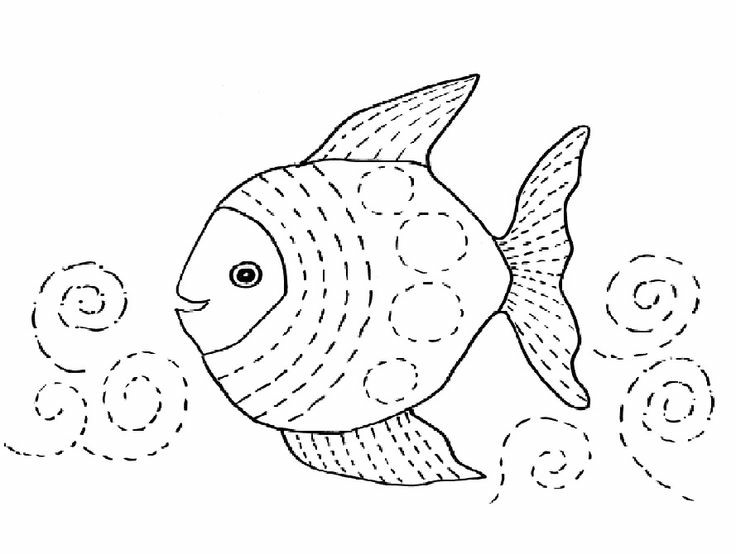 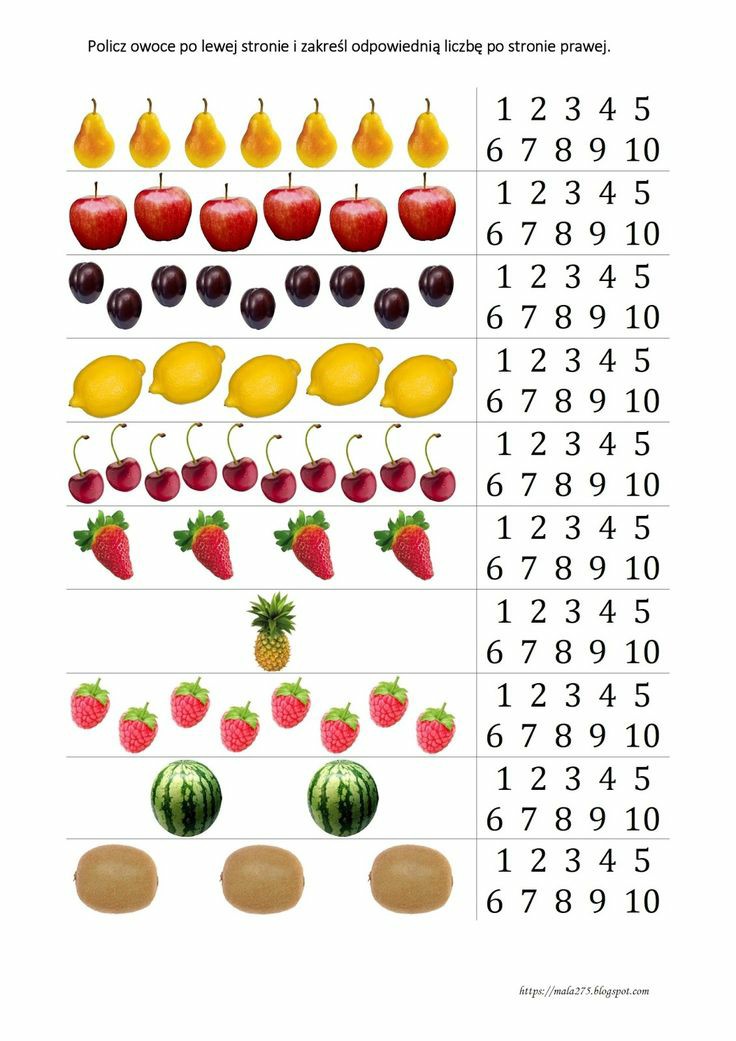 